Tema/ objeto de conhecimento: Números racionais: frações unitárias mais usuais (1/2, 1/3, 1/4, 1/5, 1/10 e 1/100), representação decimal para escrever valores do sistema monetário brasileiro. Leitura e escrita de números racionais. Representação fracionária de um número racional. Frações unitárias mais usuais em uso no contexto diário. Frações próprias e impróprias. Comparação de frações. Frações: No nosso cotidiano utilizamos muito os números racionais em forma de fração. Veja os exemplos a seguir:   Carlos comeu  da pizza:                                            Daniel comeu do chocolate: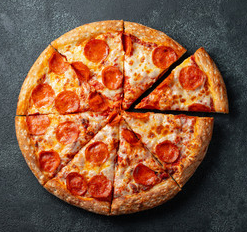 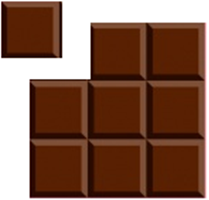           Fonte: https://br.freepik.com/Acesso em 22/09/2020                                             Fonte: https://br.freepik.com/Acesso em 22/09/2020   Elaine comprou apenas melancia:                                      Fernanda comeu do bolo: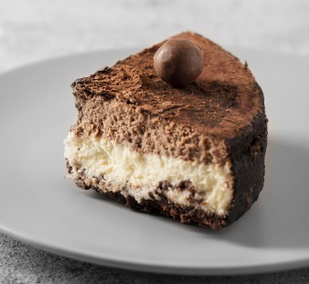 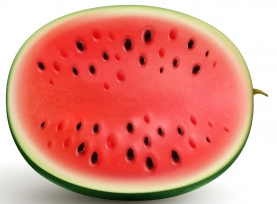        Fonte: https://br.freepik.com/Acesso em 22/09/2020                                              Fonte: https://br.freepik.com/Acesso em 22/09/2020Existem diversos significados para as frações, dentre eles, a representação de uma ou mais partes de algo que foi dividido em partes iguais.Observe que em qualquer fração temos, o número de cima que é o numerador e o número de baixo que é o denominador.O denominador indica o número de partes iguais em que o inteiro (todo) foi dividido.O numerador indica quantas dessas partes foram consideradas.O nosso sistema monetário utiliza partes de um todo. Vejamos alguns exemplos: de R$ 1,00 = R$ 0,50 (50 centavos) de R$ 1,00 = R$ 0,25 (25 centavos) de R$ 1,00 = R$ 0,10 (10 centavos) de R$ 1,00 = R$ 0,05 (5 centavos) de R$ 1,00 = R$ 0,01 (1 centavo)Frações próprias e imprópriasAs frações  ,  ,  e   são consideradas unitárias pois possuem numerador igual a um (1) e próprias, pois o numerador é menor que o denominador. Quando o numerador é maior ou igual ao denominador, a fração é considerada imprópria. Vejamos alguns exemplos: → fração própria (Numerador menor do que o denominador) → fração imprópria (Numerador maior do que o denominador) → fração própria (Numerador menor do que o denominador) → fração imprópria (Numerador maior do que o denominador)Comparação de frações unitáriasPara comparar as frações unitárias, comparamos os denominadores. Quanto maior o denominador, menor o valor da fração. Basta lembrar que por quanto mais se divide algo, menor a parte (pedaço) fica. Exemplos:  (Um quinto é maior do que um décimo)                                      (Um quarto é menor do que um meio) Atividades Observe a figura: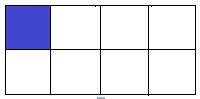          a) Em quantas partes iguais o retângulo foi dividido?                     _____________________________________________b) Cada uma dessas partes representa que fração do retângulo? ___________________c) A parte pintada representa que fração do retângulo? __________________________d) A parte não pintada representa que fração do retângulo? ______________________Escreva as frações que representam a parte pintada de cada figura a seguir. Em seguida, compare as duas frações.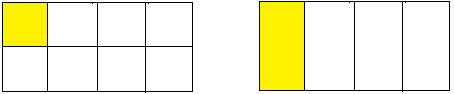 ____________________________________________________________________________________________________________________________________________________Classifique as frações abaixo em próprias ou impróprias.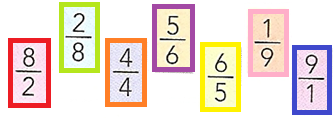 ______________________________________________________________________________________________________________________________________________________________________________________________________________________________4. As árvores de um parque estão dispostas de tal maneira que se construíssemos uma linha entre a primeira árvore (A) e a última árvore (B), como mostra a figura a seguir, conseguiríamos visualizar que elas estão situadas à mesma distância uma das outras.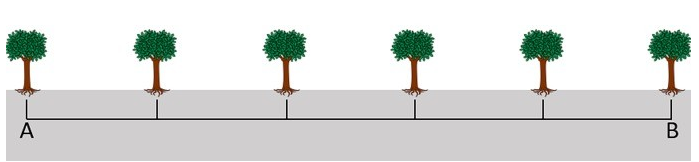 Fonte: www.todamateria.com.br/Acesso em 22/09/2020De acordo com essa imagem, que fração representa a distância entre a primeira e a segunda árvore?(A) 1/6
(B) 2/6
(C) 1/5
(D) 2/55. Observe a barra de chocolate a seguir e responda: quantos quadradinhos deve-se comer para consumir  da barra?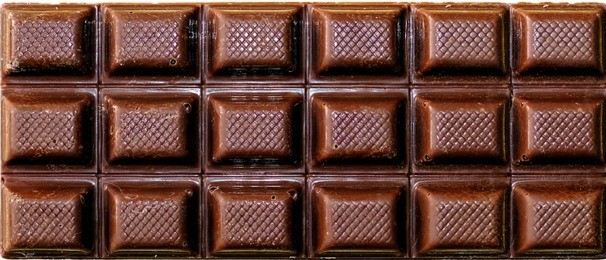 6. Observe que, na figura a seguir, o círculo representa a unidade: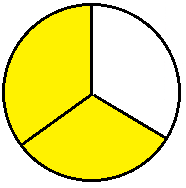 Figura criada pelo autora) Qual é a fração que a parte colorida da figura representa? __________________________b) Qual é o numerador da fração? _______________________________________________c) Qual é o denominador da fração? _____________________________________________d) Essa fração é própria ou imprópria? ___________________________________________7. Compare as seguintes frações utilizando os sinais  (maior que) ou  (menor que).a)              b)               c)                    d) 8. Observe as moedas a seguir e complete as sentenças com frações unitárias.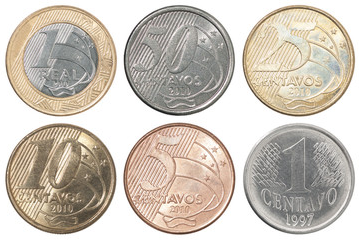 Cinquenta centavos é ___ de um real.Vinte e cinco centavos é ____ de um real.Dez centavos é ____ de um real.Cinco centavos é ____ de um real.9. Observe a pizza abaixo e responda:a) Em quantos pedaços essa pizza foi cortada? ________________________________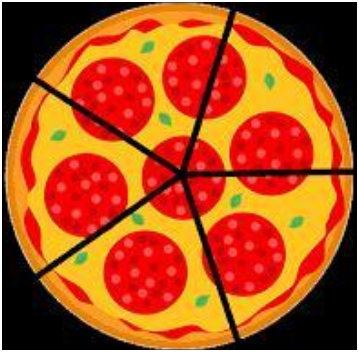 b) Qual é a fração que representa o pedaço de pizza que foi comida? _______________c) Qual é a fração que representa o que sobrou da pizza? ________________________Fonte: https://brainly.com.br/tarefa/30317670/Acesso em 22/09/202010. Escreva a fração correspondente a cada figura abaixo e as coloque em ordem crescente.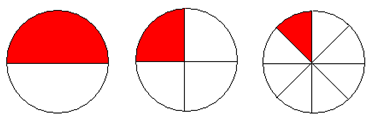     ___________      ____________      ____________Respostas comentadas:1. a) 8 partes b) c) d) 2. Figura criada pelo autor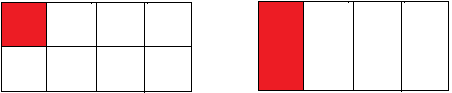 .3. 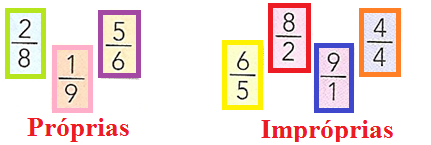 Gabarito: (C)  , pois a distância total foi dividida em 5 partes iguais e a distância entre a primeira árvore e a segunda é 1 dessas partes.5.  3 pedações, pois a barra possui 18 pedaços. pedaços.6.a) b) 2c) 3d) Própria.7. a)                     b)                        c)                    d) 8.  a) Cinquenta centavos é  de um real.b) Vinte e cinco centavos é  de um real.c) Dez centavos é  de um real.d) Cinco centavos é  de um real.9.  a) 5 pedaços.b) c) 10.  4º ANO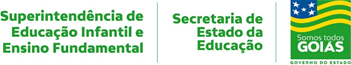 MATEMÁTICA5ª QUINZENA – 3º CICLO 5ª QUINZENA – 3º CICLO Habilidades Essenciais: (EF04MA09-C) Reconhecer as frações unitárias mais usuais (1/2, 1/3, 1/4, 1/5, 1/10 e 1/100) como unidades de medida menores do que uma unidade, utilizando material manipulável, concreto, bem como a reta numérica como recursos; (EF04MA09-D) Ler, interpretar, resolver e elaborar problemas com números racionais, utilizando as várias representações da fração, como esquema, desenho, numérica e escrita, e os nomes específicos dos termos da fração, numerador e denominador, em situações diversas; (EF04MA10-C) Comparar e ordenar números racionais de uso frequente na representação decimal.Habilidades Essenciais: (EF04MA09-C) Reconhecer as frações unitárias mais usuais (1/2, 1/3, 1/4, 1/5, 1/10 e 1/100) como unidades de medida menores do que uma unidade, utilizando material manipulável, concreto, bem como a reta numérica como recursos; (EF04MA09-D) Ler, interpretar, resolver e elaborar problemas com números racionais, utilizando as várias representações da fração, como esquema, desenho, numérica e escrita, e os nomes específicos dos termos da fração, numerador e denominador, em situações diversas; (EF04MA10-C) Comparar e ordenar números racionais de uso frequente na representação decimal.NOME: NOME: UNIDADE ESCOLAR:UNIDADE ESCOLAR: